Parcours « (Pas) mon genre ?! »  2018/2019
Une vie de chat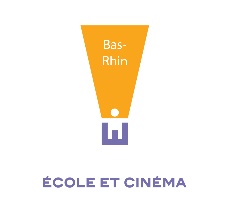 Liste d’attributs des personnages-clés du film 
Document élève
Liste non exhaustive, l’enseignant peut l’enrichir d’autres attributs
Le document peut être réduit ou élargi selon le niveau de la classe et les compétences des élèves.MalfratLoyalRepentiParfaitMéchantRégulierRaisonnableNormalMalpropreBonInnocentMoralVoleurSérieuxEngagéConvenableTrompeurVictimeIncorrectGrossierDéloyalImmoralIntrigantLoyalEscrocDupeTricheurManipulateurInfidèleDupeurVaurienHonnêteRespectableMéritoireLégalCorrectConvenableRéfléchiConsciencieuxAudacieuxCourageuxPeureuxFroussardSportifAgileMaladroitTimideDégonfléImprudentHardiDécidéPrudentInsolentBrave